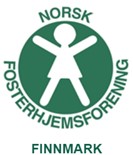 Vadsø 15. januar 2024Invitasjon til ungdomssamlingAlle ungdommer i aldersgruppen 12 – 18 år i fosterfamilien inviteres til samling. Vi legger opp til sosialt samvær, slalåm, musikkverksted og luftpistol- og evt. bueskyting. Det blir overnatting på hotell, og dette + alle aktiviteter (inkl. slalåmutstyr og heiskort) dekkes av Norsk Fosterhjemsforening Finnmark. 
Reise må den enkelte betale selv. Søk evt. barnevernet om dekning av reiseutgifter, se vedlagte søknadsskjema som kan brukes.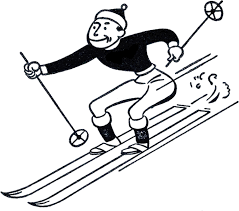 For å kunne gjennomføre samlinga trenger vi minimum 8 deltakere.Det er mulighet for de foresatte som ønsker det å delta, men de må betale for overnatting, mat og aktiviteter kr. 2000,- pr. pers. for hele helga (inkl. hettegenser). Betales innen 16. februar. Dere får tilsendt faktura etter påmelding. Vi refunderer ikke deltakeravgift om du/dere ikke kommer på samlinga. I tillegg kommer utgifter til evt. leie av slalåmutstyr, dagskort og heiskort. Alle som deltar får hver sin hettegenser med trykk. Bindende påmelding innen 7. februar. Hvis du har spørsmål og/eller vil delta, så ta kontakt på finnmark@fosterhjemsforening.no 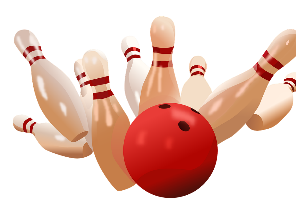                                              Håper vi ses 😀.     Mvh styret i Norsk Fosterhjemsforening Finnmark